Whittonstall Dates for the Diary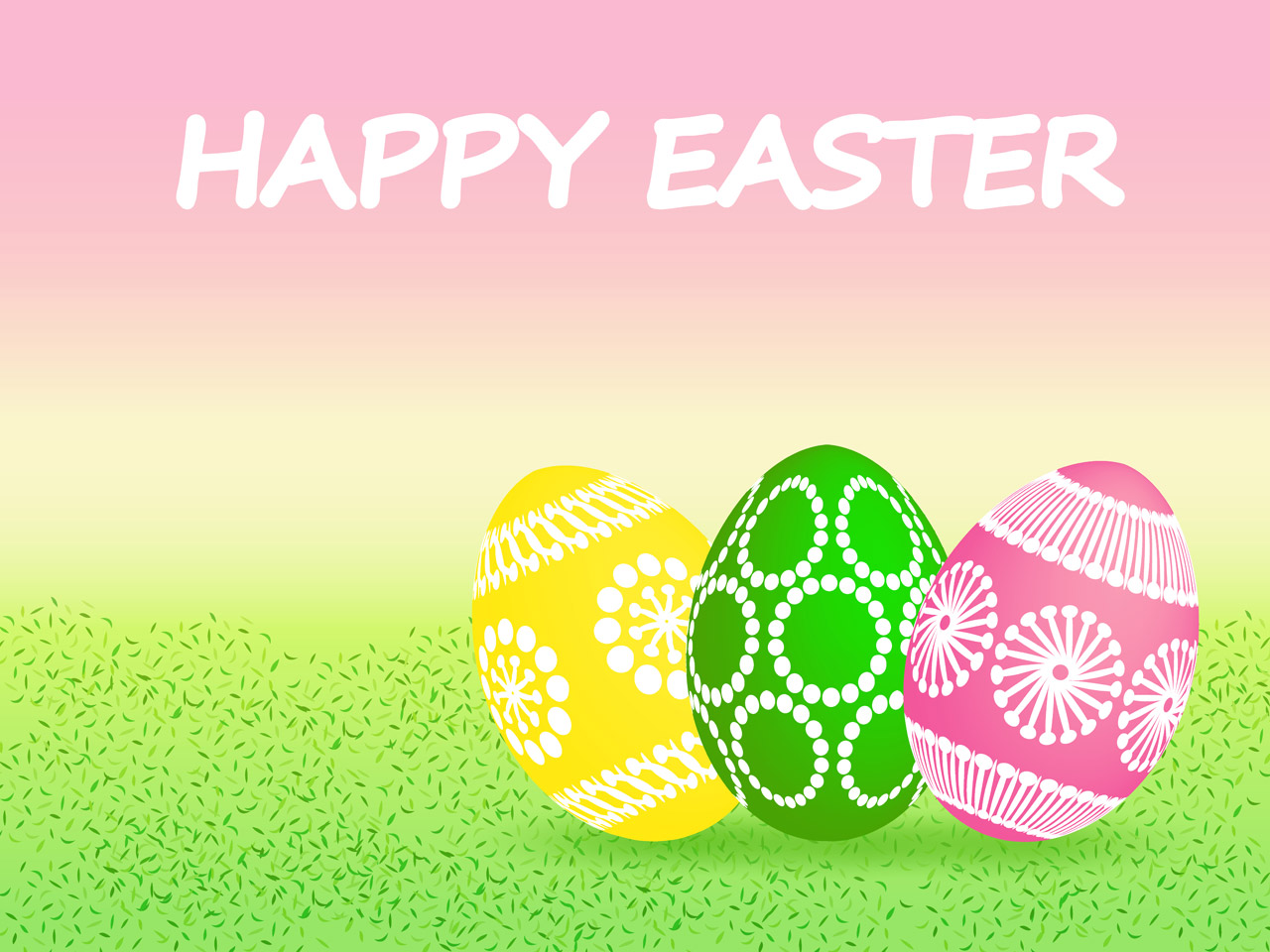 Tuesday 28 March - Easter Service at Whittonstall Church 2.00pm-3.00pm – All Welcome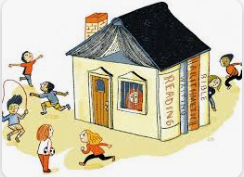 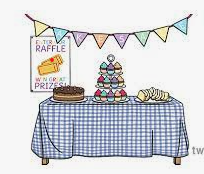 Reading Shed Grand Opening and Cake SaleThursday 30th MarchTo celebrate the grand opening of our awesome new reading shed we will be hosting a cake sale at 3.15 pm on Thursday 30th of March.This will be an opportunity for parents to see our wonderful reading shed and find out about our exciting plans for it.We are appealing for donations of cupcakes and baking for this. Funds raised will go towards books and resources for the shed.Please could baking be handed into school on the morning of Thursday 30th of March.The Staff and PTA thank you for your ongoing support and donations which have made this wonderful resource for school possible.Early Years are excited to welcome Monike a local Author into school on Friday 31 March. They will be meeting the children and visiting the reading shed.All afterschool clubs start week commencing 24 April 2023.Debbie Young Photography will be in school to take class and individual photos on the following days;Thursday 8 JuneWednesday 27 SeptemberSchool closes for Easter holidays on Friday 31 March 2023. We reopen on Monday 17 April 2023.May we take this opportunity to wish you all a wonderful Easter.